О внесении изменений в постановление администрации Алатырского района от 29 декабря 2018 года № 440 «О муниципальной программе Алатырского района «Экономическое развитие»В соответствии с Бюджетным Кодексом Российской Федерации, постановлением администрации Алатырского района от 19 декабря 2013 № 446 «Об утверждении порядка разработки, реализации и оценки эффективности муниципальных программ Алатырского района», администрация Алатырского районапостановляет:1. Утвердить прилагаемые изменения в муниципальную программу Алатырского района «Экономическое развитие», утвержденную постановлением администрации Алатырского района от 29 декабря 2018 года № 440.2. Настоящее постановление вступает в силу после его официального опубликования.Глава администрации	          	                                                                     Н.И. ШпилеваяПриложение к постановлению администрации Алатырского районаот __.10.2022 № ____Изменения,которые вносятся в муниципальную программу Алатырского района «Экономическое развитие», утвержденную постановлением администрации Алатырского района от 29 декабря 2018 года № 4401) В паспорте муниципальной программы Алатырского района «Экономическое развитие» (далее – Муниципальная программа): а) позицию «Подпрограммы муниципальной программы» изложить в следующей редакции:«- «Совершенствование системы управления экономическим развитием Алатырского района»- «Развитие субъектов малого и среднего предпринимательства»-  «Повышение качества предоставления государственных и муниципальных услуг»- «Совершенствование  потребительского рынка и системы защиты прав потребителей»- «Инвестиционный климат».».б) Позицию «Задачи Муниципальной программы» дополнить абзацем следующего содержания:«- обеспечение благоприятного инвестиционного и предпринимательского климата»;в) позицию «Объемы финансирования Муниципальной программы с разбивкой по годам реализации» изложить в следующей редакции:2) В разделе I Муниципальной программы:а) дополнить абзацем девять следующего содержания:«обеспечение благоприятного инвестиционного и предпринимательского климата.»;б) абзацы девять – семнадцать считать абзацами десять-восемнадцать соответственно;3) В разделе II Муниципальной программы:а) в абзаце втором слово «четырех» заменить словами «пяти»;б) дополнить абзацами семнадцать – двадцать два следующего содержания:«Подпрограмма «Инвестиционный климат» объединяет пять основных мероприятий.Основное мероприятие 1. Создание благоприятных условий для привлечения инвестиций в экономику Алатырского района Чувашской Республики. Включает мероприятия по совершенствованию нормативно-правовой базы инвестиционной деятельности и процедуры предоставления земельных участков, предлагаемых для реализации инвестиционных проектов, сопровождению приоритетных инвестиционных проектов со стороны администрации Алатырского района до окончания их реализации.Основное мероприятие 2. Формирование территорий опережающего развития (инвестиционных площадок, оборудованных необходимой инженерной инфраструктурой) и реализация приоритетных инвестиционных проектов. Включает мероприятия по выявлению свободных и неэффективно используемых земельных участков, оценке участков для создания инвестиционных площадок, созданию территорий опережающего развития (строительство инженерной инфраструктуры), методическому сопровождению работы по заключению соглашений о муниципально-частном партнерстве, концессионных соглашений в отношении объектов, находящихся в муниципальной собственности  Алатырского района, в рамках развития муниципально-частного партнерства, реализации новых инвестиционных проектов на территории Алатырского района, созданию новых рабочих мест.Основное мероприятие 3. Формирование территорий опережающего развития (инвестиционных площадок, оборудованных необходимой инженерной инфраструктурой) и реализация приоритетных инвестиционных проектов. Включает мероприятия по выявлению свободных и неэффективно используемых земельных участков, оценке участков для создания инвестиционных площадок, созданию территорий опережающего развития (строительство инженерной инфраструктуры), методическому сопровождению работы по заключению соглашений о муниципально-частном партнерстве, концессионных соглашений в отношении объектов, находящихся в муниципальной собственности Алатырского района, в рамках развития муниципально-частного партнерства, реализации новых инвестиционных проектов на территории  Алатырского района, созданию новых рабочих мест.Основное мероприятие 4. Создание благоприятной конкурентной среды в Алатырском районе Чувашской Республики. Включает мероприятия по развитию конкуренции, предусмотренные стандартом развития конкуренции в Чувашской Республике, проведению оценки деятельности по содействию развитию конкуренции, по мониторингу административных барьеров и оценке состояния конкурентной среды на приоритетных и социально значимых рынках товаров и услуг.Основное мероприятие 5. Внедрение механизмов конкуренции между муниципальными образованиями по показателям динамики привлечения инвестиций, создания новых рабочих мест. Включает мероприятия по проведению оценки эффективности деятельности органов местного самоуправления муниципальных районов, муниципальных округов и городских округов экономического соревнования между сельскими и городскими поселениями Чувашской Республики, выделению грантов Главы Чувашской Республики муниципальным районам, муниципальным округам и городским округам для стимулирования привлечения инвестиций в основной капитал и развития экономического(налогового) потенциала территорий».4) Раздел III муниципальной программы изложить в следующей редакции:«Раздел III. Обоснование объема финансовых ресурсов, необходимых для реализации Муниципальной программы (с расшифровкой по источникам финансирования, по этапам и годам реализации Муниципальной программы)Расходы Муниципальной программы формируются за счет средств федерального бюджета, республиканского бюджета Чувашской Республики, местных бюджетов и средств внебюджетных источников.При реализации Муниципальной программы используются различные инструменты государственно-частного партнерства, в том числе софинансирование за счет собственных средств юридических лиц и привлеченных ими заемных средств.Средства местных бюджетов и внебюджетные источники, предусмотренные к привлечению в рамках Муниципальной программы, являются источниками финансирования основных мероприятий подпрограмм Муниципальной программы.Общий объем финансирования Муниципальной программы в 2019 - 2035 годах составит 1028836854,69 рублей, в том числе за счет средств:федерального бюджета - 192707,20рублей; республиканского бюджета - 9000000,0рублей;местных бюджетов – 3675447,49 рублей;внебюджетных источников – 1015968700,0 рублей.Прогнозируемый объем финансирования Муниципальной программы на 1 этапе (в 2019-2025 годах) составляет 424986854,69 рублей, в том числе:в 2019 году – 56601770,0 рублей;в 2020 году – 57034440,71 рублей;в 2021 году – 60784643,98 рублей;в 2022 году – 69411000,0 рублей;в 2023 году – 60385000,0 рублей;в 2024 году – 60385000,0 рублей;в 2025 году – 60385000,0 рублей;из них средства:федерального бюджета – 192707,20 рублей, в том числе:в 2020году- 0,0 рублей;в 2021году - 192707,20 рублей;республиканского бюджета – 9000000,0 рублей,в том числе:в 2022 году – 9000000,0 рублей;местных бюджетов – 3675447,49 рублей, в том числе:в 2019 году – 1697400,0 рублей;в 2020 году – 1745110,71 рублей;в 2021 году – 206936,78 рублей;в 2022 году – 26000,0 рублей;в 2023 году – 0,0 рублей;в 2024 году – 0,0 рублей;в 2025 году – 0,0 рублей; внебюджетных источников – 412118700,0 рублей, в том числе:в 2019 году – 54904370,0 рублей;в 2020 году – 55289330,0 рублей;в 2021 году – 60385000,0 рублей;в 2022 году – 60385000,0 рублей;в 2023 году – 60385000,0 рублей;в 2024 году – 60385000,0 рублей;в 2025 году – 60385000,0 рублей;На 2 этапе (в 2026-2030 годах) объем финансирования Муниципальной программы составит 301925000,0 рублей, из них средства:местных бюджетов – 0,0 рублей;внебюджетных источников – 301925000,0 рублей.На 3 этапе (в 2031-2035 годах) объем финансирования  Муниципальной программы составит 301925000,0 рублей, из них средства:местных бюджетов – 0,0 рублей;внебюджетных источников – 301925000,0 рублей.Объемы финансирования Муниципальной программы уточняются при формировании бюджета Алатырского района на очередной финансовый год и плановый период.Ресурсное обеспечение прогнозная (справочная) оценка за счет всех источников финансирования реализации Муниципальной программы приведены в приложении 2 к Муниципальной программе.»;5) Приложения №1 и 2 к муниципальной программе изложить в новой редакции  согласно приложению 1 и приложению 2 к настоящим изменениям.6) В Приложении № 3 к Муниципальной программе:а) в паспорте подпрограммы «Совершенствование системы управления экономическим развитием Алатырского района» позицию «Объемы финансирования подпрограммы с разбивкой по годам реализации подпрограммы» изложить в следующей редакции:б) Раздел IV подпрограммы «Совершенствование системы управления экономическим развитием Алатырского района» Муниципальной программы изложить в следующей редакции:«Раздел IV. Обоснование объема финансовых ресурсов, необходимых для реализации подпрограммы (с расшифровкой по источникам финансирования, по этапам и годам реализации подпрограммы)Общий объем финансирования подпрограммы в 2019–2035 годах составит 252307,2 рублей, в том числе за счет средств:федерального бюджета – 192707,20 рублей, в том числе:в 2020году - 0,0 рублей;в 2021году - 192707,20 рублей;местных бюджетов – 59600,0 рублей, в том числе:в 2019 году – 4800,0  рублей;в 2020 году – 4800,0 рублей;в 2021 году – 24000,0 рублей;в 2022 году – 26000,0 рублей;в 2023 году – 0,0 рублей;в 2024 году – 0,0 рублей;в 2025 году – 0,0 рублей;Прогнозируемый объем финансирования подпрограммы на 1 этапе (в 2019–2025 годах) составил 252307, 20 рублей, в том числе за счет средств:федерального бюджета -192707,20 рублей, в том числе:в 2020году- 0,0 рублей;в 2021году - 192707,20 рублей;местного бюджета Алатырского района – 59600 рублей, в том числе:в 2019 году – 4800,0  рублей;в 2020 году – 4800,0 рублей;в 2021 году – 24000,0 рублей;в 2022 году – 26000,0 рублей;в 2023 году – 0,0 рублей;в 2024 году – 0,0 рублей;в 2025 году – 0,0 рублей.На 2 этапе (в 2026–2030 годах) объем финансирования подпрограммы составит 0,0 рублей за счет средств  местного бюджета Алатырского района.На 3 этапе (в 2031–2035 годах) объем финансирования подпрограммы составит 0,0 рублей за счет средств местного бюджета Алатырского района.Объемы финансирования подпрограммы Муниципальной программы уточняются при формировании бюджета Алатырского района Чувашской Республики на очередной финансовый год и плановый период.Ресурсное обеспечение реализации мероприятий подпрограммы за счет всех источников финансирования представлено в приложении к настоящей подпрограмме.»;в) приложение к подпрограмме «Совершенствование системы управления экономическим развитием» Муниципальной программы изложить в редакции согласно приложению 3 к настоящим изменениям.7) Муниципальную программу дополнить приложением №7 согласно приложению 4 к настоящим изменениям.Приложение 1 к настоящим изменениям«Приложение № 1к муниципальной программе Алатырского района «Экономическое развитие»СВЕДЕНИЯо целевых индикаторах и показателях муниципальной программы Алатырского района«Экономическое развитие », подпрограмм муниципальной программы Алатырского района«Экономическое развитие» и их значениях»;Приложение 2 к настоящим изменениям«Приложение № 2 к муниципальной программе Алатырского района «Экономическое развитие»РЕСУРСНОЕ ОБЕСПЕЧЕНИЕреализации муниципальной программы Алатырского района «Экономическое развитие » за счет всех источников финансирования Приложение 3 к настоящим изменениям«Приложение к подпрограмме «Совершенствование системы управления экономическим развитием» муниципальной программы Алатырского района «Экономическое развитие»Ресурсное обеспечение
реализации подпрограммы «Совершенствование системы управления экономическим развитием Алатырского района» муниципальной программы Алатырского района «Экономическое развитие» за счет всех источников финансирования»;Приложение 4 к настоящим изменениям «Приложение № 7 к муниципальной программе Алатырского района «Экономическое развитие»  Подпрограмма«Инвестиционный климат» муниципальной программы Алатырского района «Экономическое развитие»Паспорт подпрограммыРаздел I. Приоритеты и цель подпрограммы «Инвестиционный климат», общая характеристика участия органов местного самоуправления  Алатырского района в реализации подпрограммыПриоритеты государственной политики в сфере создания благоприятного инвестиционного климата в Порецком районе Чувашской Республики определены Стратегией социально-экономического развития Чувашской Республики до 2035 года, утвержденной постановлением Кабинета Министров Чувашской Республики от 28 июня 2018 г. № 254, Инвестиционной стратегией Чувашской Республики до 2020 года, утвержденной постановлением Кабинета Министров Чувашской Республики от 8 октября 2013 г. № 406.  Основной целью подпрограммы «Инвестиционный климат» (далее - подпрограмма) является создание благоприятного инвестиционного и делового климата в  Алатырском районе.Достижению поставленной в подпрограмме цели способствует решение следующих задач:развитие механизмов государственно-частного партнерства;формирование мер административной, инфраструктурной, финансовой поддержки инвестиционной деятельности;расширение пакета преференций для инвестирования;устранение административных барьеров в инвестиционной сфере;формирование привлекательного инвестиционного имиджа  Алатырского района и продвижение брендов чувашских товаропроизводителей;создание благоприятной конкурентной среды в  Алатырском районе;устранение административных барьеров в инвестиционной сфере;пространственное развитие муниципального образования.Реализация подпрограммы позволит к 2036 году:достичь высокого уровня развития инвестиционного потенциала Алатырского района  за счет формирования имиджа района как современной экономической площадки;обеспечить новое качество жизни населения, инновационно-технологическую модернизацию и развитие производственного потенциала Алатырского района  за счет притока капитала в район;устранить факторы, сдерживающие инвестиционное развитие  Алатырского района;поддерживать экономический рост в районе за счет новых инвестиционных проектов, в том числе с участием иностранного капитала.Подпрограмма отражает участие органа местного самоуправления в реализации мероприятий, предусмотренных подпрограммой, в части привлечения инвестиций в основной капитал и развития экономического (налогового) потенциала территорий, сопровождения приоритетных инвестиционных проектов до окончания их реализации.Раздел II. Перечень и сведения о целевых индикаторахи показателях подпрограммы с расшифровкойплановых значений по годам ее реализацииЦелевыми индикаторами и показателями подпрограммы являются:темп роста объема инвестиций в основной капитал за счет всех источников финансирования;количество заключенных соглашений о сотрудничестве с инвесторами;доля нормативных правовых актов  Алатырского района Чувашской Республики, устанавливающих новые или изменяющих ранее предусмотренные нормативными правовыми актами  Алатырского района Чувашской Республики обязанности для субъектов предпринимательской и инвестиционной деятельности, по которым проведена оценка регулирующего воздействия.В результате реализации мероприятий подпрограммы ожидается достижение к 2036 году следующих целевых индикаторов и показателей:темп роста объема инвестиций в основной капитал за счет всех источников финансирования:в 2019 году – 101,1 процента;в 2020 году – 101,3 процента;в 2021 году – 101,6 процента;в 2022 году – 102,3 процента;в 2023 году – 102,3 процента;в 2024 году – 102,4 процента;в 2025 году – 103,1 процента;в 2030 году – 104,2 процента;в 2035 году – 104,0 процента;количество заключенных соглашений о сотрудничестве с инвесторами:в 2019 году - 0 единиц;в 2020 году - 0 единиц;в 2021 году - 0 единиц;в 2022 году - 0 единиц;в 2023 году - 0 единиц;в 2024 году - 0 единиц;в 2025 году - 0 единиц;в 2030 году - 1 единица;в 2035 году - 1 единица;доля нормативных правовых актов Алатырского района Чувашской Республики, устанавливающих новые или изменяющих ранее предусмотренные нормативными правовыми актами  Алатырского района Чувашской Республики обязанности для субъектов предпринимательской и инвестиционной деятельности, по которым проведена оценка регулирующего воздействия:в 2019 году - 100,0 процента;в 2020 году - 100,0 процента;в 2021 году - 100,0 процента;в 2022 году - 100,0 процента;в 2023 году - 100,0 процента;в 2024 году - 100,0 процента;в 2025 году - 100,0 процента;в 2030 году - 100,0 процента;в 2035 году - 100,0 процента.Раздел III. Характеристики основных мероприятий,мероприятий подпрограммы с указанием срокови этапов их реализацииОсновные мероприятия подпрограммы направлены на реализацию поставленных целей и задач подпрограммы и муниципальной программы в целом и включают четыре основных мероприятий:Основное мероприятие 1	«Создание благоприятных условий для привлечения инвестиций в экономику  Алатырского района Чувашской Республики»:Мероприятие 1.1 	«Совершенствование нормативно-правовой базы инвестиционной деятельности и процедуры предоставления земельных участков, предлагаемых для реализации инвестиционных проектов».Данное мероприятие предполагает сокращение сроков и упрощение доступа организаций к получению государственной поддержки инвестиционной деятельности, а также внедрение новых форм государственной поддержки инвестиционной деятельности при реализации инвестиционных проектов на территории Алатырского района Чувашской Республики.Мероприятие 1.2	«Сопровождение приоритетных инвестиционных проектов Алатырского района Чувашской Республики до окончания их реализации».Мероприятие предусматривает совершенствование организации системы сопровождения приоритетных инвестиционных проектов по принципу «одного окна» в целях максимального сокращения сроков реализации инвестиционного проекта.Основное мероприятие 2	«Формирование территорий опережающего развития (инвестиционных площадок, оборудованных необходимой инженерной инфраструктурой) и реализация приоритетных инвестиционных проектов»:Мероприятие 2.1 «Выявление свободных и неэффективно используемых земельных участков, оценка потенциальных участков для создания инвестиционных площадок».Мероприятием предусматривается формирование благоприятного инвестиционного пространства путем выявления свободных и неэффективно используемых земельных участков, оценки потенциальных участков для создания инвестиционных площадок в целях упрощения доступа предпринимателей и инвесторов к объектам инфраструктуры и земельным участкам, предназначенным для размещения объектов инвестирования.Основное мероприятие 3 «Проведение процедуры оценки регулирующего воздействия проектов нормативных правовых актов  Алатырского района Чувашской Республики»:Мероприятие 3.1 «Повышение качества оценки регулирующего воздействия нормативных правовых актов  Алатырского района Чувашской Республики и их проектов».В рамках мероприятия планируется участие в обучающих семинарах по проведению оценки регулирующего воздействия (далее также - ОРВ) проектов актов, затрагивающих вопросы осуществления предпринимательской и инвестиционной деятельности, для муниципальных служащих.Основное мероприятие 4 «Создание благоприятной конкурентной среды в Алатырском районе Чувашской Республики»:Мероприятие 4.1 «Реализация в  Алатырском районе Чувашской Республики мероприятий по развитию конкуренции, предусмотренных стандартом развития конкуренции в Чувашской Республике».В рамках данного мероприятия планируются корректировка плана мероприятий («дорожной карты») по содействию развитию конкуренции в Алатырском районе Чувашской Республики и расширение перечня приоритетных и социально значимых рынков для содействия развитию конкуренции в  Алатырском районе.Основное мероприятие 5 «Внедрение механизмов конкуренции между муниципальными образованиями по показателям динамики привлечения инвестиций, создания новых рабочих мест»Мероприятие 5.1  «Реализация мероприятий по проведению оценки эффективности деятельности органов местного самоуправления муниципальных районов, экономического соревнования между сельскими и городскими поселениями Чувашской Республики».Мероприятие 5.2. Выделение грантов Главы Чувашской Республики муниципальным районам, муниципальным округам и городским округам для стимулирования привлечения инвестиций в основной капитал и развития экономического (налогового) потенциала территорий.Подпрограмма реализуется в период с 2019 по 2035 год в три этапа:1 этап - 2019 - 2025 годы;2 этап - 2026 - 2030 годы;3 этап - 2031 - 2035 годы.Раздел IV. Обоснование объема финансовых ресурсов,необходимых для реализации подпрограммы(с расшифровкой по источникам финансирования,по этапам и годам реализации подпрограммы)Расходы подпрограммы формируются за счет средств местного бюджета Алатырского района и внебюджетных источников финансирования.Общий объем финансирования подпрограммы в 2019 - 2035 годах составит 9000000,0  рублей, в том числе за счет средств:республиканского бюджета – 9000000,0 рублей.местного бюджета - 0,0  рублей;внебюджетных источников - 0, рублей.Прогнозируемый объем финансирования подпрограммы на 1 этапе (в 2019 - 2025 годах) составит 0 тыс. рублей, в том числе:в 2019 году - 0,0 тыс. рублей;в 2020 году - 0,0 тыс. рублей;в 2021 году - 0,0 тыс. рублей;в 2022 году – 9000000,0. рублей;в 2023 году - 0,0 тыс. рублей;в 2024 году - 0,0 тыс. рублей;в 2025 году - 0,0 тыс. рублей;из них средства:республиканского бюджета- 9000000,0рублей, в том числе:в 2022году-9000000,0рублей.местного бюджета - 0,0 тыс. рублей, в том числе:в 2019 году - 0,0 тыс. рублей;в 2020 году - 0,0 тыс. рублей;в 2021 году - 0,0 тыс. рублей;в 2022 году - 0,0 тыс. рублей;в 2023 году - 0,0 тыс. рублей;в 2024 году - 0,0 тыс. рублей;в 2025 году - 0,0 тыс. рублей;внебюджетных источников - 0,0 тыс. рублей, в том числе:в 2019 году - 0,0 тыс. рублей;в 2020 году - 0,0 тыс. рублей;в 2021 году - 0,0 тыс. рублей;в 2022 году - 0,0 тыс. рублей;в 2023 году - 0,0 тыс. рублей;в 2024 году - 0,0 тыс. рублей;в 2025 году - 0,0 тыс. рублей.На 2 этапе (в 2026 - 2030 годах) объем финансирования подпрограммы составит 0,0 тыс. рублей, в том числе средства:местного бюджета  - 0,0 тыс. рублей;внебюджетных источников - 0,0 тыс. рублей.На 3 этапе (в 2031 - 2035 годах) объем финансирования подпрограммы составит 0,0 тыс. рублей, в том числе средства:местного бюджета  - 0,0 тыс. рублей;внебюджетных источников - 0,0 тыс. рублей.Объем финансирования подпрограммы подлежит ежегодному уточнению исходя из реальных возможностей бюджетов всех уровней.Ресурсное обеспечение подпрограммы за счет всех источников финансирования приведено в приложении к подпрограмме.Приложение  к подпрограмме «Инвестиционный климат» муниципальной программы    Алатырского района «Экономическое развитие»РЕСУРСНОЕ ОБЕСПЕЧЕНИЕреализации подпрограммы «Инвестиционный климат» 
муниципальной программы Алатырского района «Экономическое развитие»за счет всех источников финансирования ».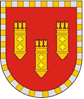 Администрация Алатырского районаЧувашской РеспубликиПОСТАНОВЛЕНИЕ24.10.2022 № 417г. АлатырьУлатӑр район администрацийӗ Чӑваш РеспубликинЙЫШĂНУ24.10.2022 № 417Улатӑр хули.«Объемы финансирования Муниципальной программы с разбивкой по годам реализации-прогнозируемые объемы финансирования мероприятий Муниципальной программы в 2019 - 2035 годах составляют 1028836854,69 рублей, в том числе:в 2019 году – 56601770,0 рублей;в 2020 году – 57034440,71 рублей;в 2021 году – 60784643,98 рублей;в 2022 году – 69411000,0 рублей;в 2023 году – 60385000,0 рублей;в 2024 году – 60385000,0 рублей;в 2025 году – 60385000,0 рублей;в 2026-2030 годах – 301925000,0 рублей;в 2031-2035 годах – 301925000,0 рублей;из них средства:федерального бюджета -192707,2 рублей, в том числе:в 2020году - 0,0 рублей;в 2021году - 192707,20 рублей;республиканского бюджета Чувашской Республики, в том числе:в 2022 году - 9000000, 0 рублейместных бюджетов – 3675447,49 рублей, в том числе:в 2019 году – 1697400,0 рублей;в 2020 году – 1745110,71 рублей;в 2021 году – 206936,78 рублей;в 2022 году – 26000,0 рублей;в 2023 году – 0,0 рублей;в 2024 году – 0,0 рублей;в 2025 году – 0,0 рублей;в 2026-2030 годах – 0,0 рублей;в 2031-2035 годах – 0,0 рублей;внебюджетных источников – 1015968700,0 рублей, в том числе:в 2019 году – 54904370,0 рублей;в 2020 году – 55289330,0 рублей;в 2021 году – 60385000,0 рублей;в 2022 году – 60385000,0 рублей;в 2023 году – 60385000,0 рублей;в 2024 году – 60385000,0 рублей;в 2025 году – 60385000,0 рублей;в 2026-2030 годах – 301925000,0 рублей;в 2031-2035 годах – 301925000,0 рублей.Объемы финансирования Муниципальной программы уточняются при формировании бюджета Алатырского района  на очередной финансовый год и плановый период.»;«Объемы финансирования подпрограммы с разбивкой по годам реализации подпрограммы прогнозируемые объемы бюджетных ассигнований на реализацию мероприятий подпрограммы в 2019 - 2035 годах составляют 252307,2 рублей, в том числе:в 2019 году – 4800,0 рублей;в 2020 году – 4800,0 рублей;в 2021 году – 216707,2 рублей;в 2022 году – 26000,0 рублей;в 2023 году – 0,0 рублей;в 2024 году – 0,0 рублей;в 2025 году – 0,0 рублей;в 2026-2030 годах – 0,0 рублей;в 2031-2035 годах – 0,0 рублей;из них средства:федерального бюджета – 192707,20 рублей, в том числе:в 2020 году- 0,0 рублей;в 2021году - 192707,20 рублей;местных бюджетов – 59600,0 рублей, в том числе:в 2019 году – 4800,0 рублей;в 2020 году – 4800,0 рублей;в 2021 году – 24000,0 рублей;в 2022 году – 26000,0 рублей;в 2023 году – 0,0 рублей;в 2024 году – 0,0 рублей;в 2025 году – 0,0 рублей;в 2026-2030 годах – 0,0 рублей;в 2031-2035 годах – 0,0 рублей.»;№ ппЦелевой индикатор и показатель (наименование)Единица измеренияЗначения целевых индикаторов и показателейЗначения целевых индикаторов и показателейЗначения целевых индикаторов и показателейЗначения целевых индикаторов и показателейЗначения целевых индикаторов и показателейЗначения целевых индикаторов и показателейЗначения целевых индикаторов и показателейЗначения целевых индикаторов и показателейЗначения целевых индикаторов и показателей№ ппЦелевой индикатор и показатель (наименование)Единица измерения.......2026-.2031-.123456789101112Муниципальная программа Алатырского района «Экономическое развитие»Муниципальная программа Алатырского района «Экономическое развитие»Муниципальная программа Алатырского района «Экономическое развитие»Муниципальная программа Алатырского района «Экономическое развитие»Муниципальная программа Алатырского района «Экономическое развитие»Муниципальная программа Алатырского района «Экономическое развитие»Муниципальная программа Алатырского района «Экономическое развитие»Муниципальная программа Алатырского района «Экономическое развитие»Муниципальная программа Алатырского района «Экономическое развитие»Муниципальная программа Алатырского района «Экономическое развитие»Муниципальная программа Алатырского района «Экономическое развитие»Муниципальная программа Алатырского района «Экономическое развитие»1.Среднемесячная номинальная начисленная заработная плата работников в экономике Алатырского районатыс. рублей19,50021,45023,625,9628,631,434,537,940,62.Доля стоимости муниципальных контрактов, заключенных по итогам проведения конкурентных способов определения поставщиков, в общем объеме муниципального заказа %34,034,535,035,536,038,040,050,070,0Подпрограмма «Совершенствование системы управления экономическим развитием Алатырского района»Подпрограмма «Совершенствование системы управления экономическим развитием Алатырского района»Подпрограмма «Совершенствование системы управления экономическим развитием Алатырского района»Подпрограмма «Совершенствование системы управления экономическим развитием Алатырского района»Подпрограмма «Совершенствование системы управления экономическим развитием Алатырского района»Подпрограмма «Совершенствование системы управления экономическим развитием Алатырского района»Подпрограмма «Совершенствование системы управления экономическим развитием Алатырского района»Подпрограмма «Совершенствование системы управления экономическим развитием Алатырского района»Подпрограмма «Совершенствование системы управления экономическим развитием Алатырского района»Подпрограмма «Совершенствование системы управления экономическим развитием Алатырского района»Подпрограмма «Совершенствование системы управления экономическим развитием Алатырского района»Подпрограмма «Совершенствование системы управления экономическим развитием Алатырского района»1.Бюджетная эффективность закупок товаров, работ, услуг для обеспечения  муниципальных нужд Алатырского района %5,05,05,05,05,05,05,05,05,02Доля граждан, удовлетворенных уровнем социально-экономического развития Алатырского района%87,088,088,188,288,388,488,589,089,5Подпрограмма «Развитие субъектов малого и среднего предпринимательства в Алатырском районе»Подпрограмма «Развитие субъектов малого и среднего предпринимательства в Алатырском районе»Подпрограмма «Развитие субъектов малого и среднего предпринимательства в Алатырском районе»Подпрограмма «Развитие субъектов малого и среднего предпринимательства в Алатырском районе»Подпрограмма «Развитие субъектов малого и среднего предпринимательства в Алатырском районе»Подпрограмма «Развитие субъектов малого и среднего предпринимательства в Алатырском районе»Подпрограмма «Развитие субъектов малого и среднего предпринимательства в Алатырском районе»Подпрограмма «Развитие субъектов малого и среднего предпринимательства в Алатырском районе»Подпрограмма «Развитие субъектов малого и среднего предпринимательства в Алатырском районе»Подпрограмма «Развитие субъектов малого и среднего предпринимательства в Алатырском районе»Подпрограмма «Развитие субъектов малого и среднего предпринимательства в Алатырском районе»Подпрограмма «Развитие субъектов малого и среднего предпринимательства в Алатырском районе»1.Прирост количества субъектов малого и среднего предпринимательства, осуществляющих деятельность на территории Алатырского района%к предыдущему году2,22,32,42,42,52,52,52,52,52.Численность занятых в сфере малого и среднего предпринимательства, включая индивидуальных предпринимателей      человек 1098111011151125113511501155117011903 Среднемесячная заработная плата одного работника на малых  предприятияхрублей124001364015000165001815019800215002300025000Подпрограмма «Снижение административных барьеров, оптимизация и повышение качества предоставления государственных и муниципальных услуг»Подпрограмма «Снижение административных барьеров, оптимизация и повышение качества предоставления государственных и муниципальных услуг»Подпрограмма «Снижение административных барьеров, оптимизация и повышение качества предоставления государственных и муниципальных услуг»Подпрограмма «Снижение административных барьеров, оптимизация и повышение качества предоставления государственных и муниципальных услуг»Подпрограмма «Снижение административных барьеров, оптимизация и повышение качества предоставления государственных и муниципальных услуг»Подпрограмма «Снижение административных барьеров, оптимизация и повышение качества предоставления государственных и муниципальных услуг»Подпрограмма «Снижение административных барьеров, оптимизация и повышение качества предоставления государственных и муниципальных услуг»Подпрограмма «Снижение административных барьеров, оптимизация и повышение качества предоставления государственных и муниципальных услуг»Подпрограмма «Снижение административных барьеров, оптимизация и повышение качества предоставления государственных и муниципальных услуг»Подпрограмма «Снижение административных барьеров, оптимизация и повышение качества предоставления государственных и муниципальных услуг»Подпрограмма «Снижение административных барьеров, оптимизация и повышение качества предоставления государственных и муниципальных услуг»Подпрограмма «Снижение административных барьеров, оптимизация и повышение качества предоставления государственных и муниципальных услуг»1. Уровень удовлетворенности граждан качеством предоставления государственных и муниципальных услуг%90,090,090,090,591,091,592,093,095,02.Доля граждан, имеющих доступ к получению государственных и муниципальных услуг по принципу «одного окна» по месту пребывания, в том числе в многофункциональных центрах предоставления государственных и муниципальных услуг%90,090,090,090,090,090,090,091,092,03. Доля государственных и муниципальных услуг, оказываемых в многофункциональных центрах предоставления государственных и муниципальных услуг по «жизненным ситуациям»%1,03,05,07,010,016,016,016,016,0Подпрограмма «Совершенствование потребительского рынка и защиты прав потребителей»Подпрограмма «Совершенствование потребительского рынка и защиты прав потребителей»Подпрограмма «Совершенствование потребительского рынка и защиты прав потребителей»Подпрограмма «Совершенствование потребительского рынка и защиты прав потребителей»Подпрограмма «Совершенствование потребительского рынка и защиты прав потребителей»Подпрограмма «Совершенствование потребительского рынка и защиты прав потребителей»Подпрограмма «Совершенствование потребительского рынка и защиты прав потребителей»Подпрограмма «Совершенствование потребительского рынка и защиты прав потребителей»Подпрограмма «Совершенствование потребительского рынка и защиты прав потребителей»Подпрограмма «Совершенствование потребительского рынка и защиты прав потребителей»Подпрограмма «Совершенствование потребительского рынка и защиты прав потребителей»Подпрограмма «Совершенствование потребительского рынка и защиты прав потребителей»1.Оборот розничной торговли на душу населения тыс. рублей27,828,128,529,029,630,431,234,237,52Создание новых рабочих мест на объектах потребительского  рынкаединиц4445555663Количество обращений населения по вопросам нарушения прав потребителейединиц555443322	 Подпрограмма «Инвестиционный климат»	 Подпрограмма «Инвестиционный климат»	 Подпрограмма «Инвестиционный климат»	 Подпрограмма «Инвестиционный климат»	 Подпрограмма «Инвестиционный климат»	 Подпрограмма «Инвестиционный климат»	 Подпрограмма «Инвестиционный климат»	 Подпрограмма «Инвестиционный климат»	 Подпрограмма «Инвестиционный климат»	 Подпрограмма «Инвестиционный климат»	 Подпрограмма «Инвестиционный климат»	 Подпрограмма «Инвестиционный климат»1.Темп роста объема инвестиций в основной капитал за счет всех источников финансирования% к предыдущему году101,1101,3101,6102,3102,3102,4103,1104,2104,02.Количество заключенных соглашений о сотрудничестве с инвесторамиединиц0000000113.Доля нормативных правовых актов Алатырского района Чувашской Республики, устанавливающих новые или изменяющих ранее предусмотренные нормативными правовыми актами Алатырского района Чувашской Республики обязанности для субъектов предпринимательской и инвестиционной деятельности, по которым проведена оценка регулирующего воздействия%100,0100,0100,0100,0100,0100,0100,0100,0100,0СтатусНаименованиемуниципальной программы (основного мероприятия, мероприятия)                                                   Код бюджетной классификации                                                   Код бюджетной классификацииИсточники  финансирования                      Оценка расходов по годам, рублей                      Оценка расходов по годам, рублей                      Оценка расходов по годам, рублей                      Оценка расходов по годам, рублей                      Оценка расходов по годам, рублей                      Оценка расходов по годам, рублей                      Оценка расходов по годам, рублей                      Оценка расходов по годам, рублей                      Оценка расходов по годам, рублейСтатусНаименованиемуниципальной программы (основного мероприятия, мероприятия)Главный распорядительЦелевая статья расходов2019 год2020 год2021 год2022 год2023 год2024 год2025 год2025-2030 годы2031-2035годы1234567891011121314Муниципальная программаЭкономическое развитие903992 Ч100000000всего            56601770,057034440,7160789836,7869411000,060385000,060385000,060385000,0301925000,0301925000,0Муниципальная программаЭкономическое развитиеххфедеральный      бюджет хх197900,0ххххххМуниципальная программаЭкономическое развитиеххреспубликанский  бюджет  Чувашской Республики 0009000000,000000Муниципальная программаЭкономическое развитиеххбюджет Алатырского района1697400,01745110,71206936,7826000,00,00,00,00,00,0ххвнебюджетные     источники 54904370,055289330,060385000,060385000,060385000,060385000,060385000,0301925000,0301925000,0Подпрограмма 1 «Совершенствование системы управления экономическим развитием Алатырского района» 903Ч1100000000всего            4800,4800,024000,026000,000000Подпрограмма 1 «Совершенствование системы управления экономическим развитием Алатырского района» ххфедеральный      бюджет ххххххххxПодпрограмма 1 «Совершенствование системы управления экономическим развитием Алатырского района» ххреспубликанский  бюджет Чувашской Республики х     хх    хххххxПодпрограмма 1 «Совершенствование системы управления экономическим развитием Алатырского района» ххбюджет Алатырского района4800,04800,024000,026000,000000Подпрограмма 1 «Совершенствование системы управления экономическим развитием Алатырского района» ххвнебюджетные     источники хххХхххххОсновное мероприятие 1.Выработка политики в сфере размещения заказов на поставки товаров, выполнение работ, оказание услуг903Ч110100000всего            000000000Основное мероприятие 1.Выработка политики в сфере размещения заказов на поставки товаров, выполнение работ, оказание услугххфедеральный      бюджет х      ххххххххОсновное мероприятие 1.Выработка политики в сфере размещения заказов на поставки товаров, выполнение работ, оказание услугххреспубликанский  бюджет Чувашской Республики х      ххххххххОсновное мероприятие 1.Выработка политики в сфере размещения заказов на поставки товаров, выполнение работ, оказание услугххбюджет Алатырского районаххххххххxОсновное мероприятие 1.Выработка политики в сфере размещения заказов на поставки товаров, выполнение работ, оказание услугххвнебюджетные     источники ххххххххxОсновное мероприятие 2Проектная деятельность и программно-целевое управление903Ч110300000всего            4800,04800,024000,026000,000000Основное мероприятие 2Проектная деятельность и программно-целевое управлениефедеральный      бюджет ххххххххxОсновное мероприятие 2Проектная деятельность и программно-целевое управлениереспубликанский  бюджет Чувашской Республики ххххххххxОсновное мероприятие 2Проектная деятельность и программно-целевое управлениебюджет Алатырского района4800,04800,024000,026000,000000Основное мероприятие 2Проектная деятельность и программно-целевое управлениевнебюджетные     источники 000000000Основное мероприятие 3Анализ и прогнозирование социально-экономического развития Алатырского развития Чувашской Республики903Ч110100000всего            00197900,0000000Основное мероприятие 3Анализ и прогнозирование социально-экономического развития Алатырского развития Чувашской Республикифедеральный      бюджет 0197900,0000000Основное мероприятие 3Анализ и прогнозирование социально-экономического развития Алатырского развития Чувашской Республикибюджет Алатырского района000000000Подпрограмма 2 «Развитие субъектов малого и среднего предпринимательства в Алатырском районе» 903Ч120000000всего            54900000,055270000,060385000,060385000,060385000,060385000,060385000,0301925000,0301925000,0Подпрограмма 2 «Развитие субъектов малого и среднего предпринимательства в Алатырском районе» ххфедеральный      бюджет ххххххххxПодпрограмма 2 «Развитие субъектов малого и среднего предпринимательства в Алатырском районе» ххреспубликанский  бюджет Чувашской Республики хххххххxПодпрограмма 2 «Развитие субъектов малого и среднего предпринимательства в Алатырском районе» ххбюджет Алатырского района0,00,00,00,00,00,00,00,00,0Подпрограмма 2 «Развитие субъектов малого и среднего предпринимательства в Алатырском районе» ххвнебюджетные     источники 54900000,055270000,060385000,060385000,060385000,060385000,060385000,0301925000,0301925000,0Основное мероприятие 1.Развитие механизмов финансово-имущественной поддержки малого и среднего предпринимательства903Ч120200000всего            54900000,055270000,060385000,060385000,060385000,060385000,060385000,0301925000,0301925000,0Основное мероприятие 1.Развитие механизмов финансово-имущественной поддержки малого и среднего предпринимательстваххфедеральный      бюджет ххххххххxОсновное мероприятие 1.Развитие механизмов финансово-имущественной поддержки малого и среднего предпринимательстваххреспубликанский  бюджет Чувашской Республики ххххххххxОсновное мероприятие 1.Развитие механизмов финансово-имущественной поддержки малого и среднего предпринимательствабюджет Алатырского района0,00,00,00,00,00,00,00,00,0Основное мероприятие 1.Развитие механизмов финансово-имущественной поддержки малого и среднего предпринимательстваххвнебюджетные источники54900000,055270000,060385000,060385000,060385000,060385000,060385000,0301925000,0301925000,0Основное мероприятие 2.Развитие предпринимательства в области народных художественных промыслов, ремесел и производства сувенирной продукции в Алатырском районе Чувашской республикивсего            000000000Основное мероприятие 2.Развитие предпринимательства в области народных художественных промыслов, ремесел и производства сувенирной продукции в Алатырском районе Чувашской республикифедеральный      бюджет 000000000Основное мероприятие 2.Развитие предпринимательства в области народных художественных промыслов, ремесел и производства сувенирной продукции в Алатырском районе Чувашской республикиреспубликанский  бюджет Чувашской Республики 000000000Основное мероприятие 2.Развитие предпринимательства в области народных художественных промыслов, ремесел и производства сувенирной продукции в Алатырском районе Чувашской республикибюджет Алатырского района000000000Основное мероприятие 2.Развитие предпринимательства в области народных художественных промыслов, ремесел и производства сувенирной продукции в Алатырском районе Чувашской республикивнебюджетные источники000000000Подпрограмма 3 «Повышение качества предоставления государственных и муниципальных услуг в Алатырском районе»903Ч150000000всего            1696970,01759640,71182936,760,00,00,00,00,00,0Подпрограмма 3 «Повышение качества предоставления государственных и муниципальных услуг в Алатырском районе»ххфедеральный      бюджет хххххххxПодпрограмма 3 «Повышение качества предоставления государственных и муниципальных услуг в Алатырском районе»ххреспубликанский  бюджет Чувашской Республики 000000000Подпрограмма 3 «Повышение качества предоставления государственных и муниципальных услуг в Алатырском районе»ххбюджет Алатырского района1692,61740310,71182936,760,00,00,00,00,00,0Подпрограмма 3 «Повышение качества предоставления государственных и муниципальных услуг в Алатырском районе»ххвнебюджетные     источники 4,37019330,00,00,00,00,00,00,00,0Основное мероприятие 1.Организация и обеспечение предоставления государственных и муниципальных услуг по принципу «одного окна»903Ч150200000всего            1696970,01759640,71182936,760,00,00,00,00,00,0Основное мероприятие 1.Организация и обеспечение предоставления государственных и муниципальных услуг по принципу «одного окна»ххреспубликанский  бюджет Чувашской Республики 000000000Основное мероприятие 1.Организация и обеспечение предоставления государственных и муниципальных услуг по принципу «одного окна»ххбюджет Алатырского района1692600,01740310,71182936,760,00,00,00,00,00,0Основное мероприятие 1.Организация и обеспечение предоставления государственных и муниципальных услуг по принципу «одного окна»ххвнебюджетные     источники 4370,019330,00,00,00,00,00,00,00,0Основное мероприятие 2.«Совершенствование  предоставления государственных  и муниципальных услуг в многофункциональных центрах»всего            000000000Основное мероприятие 2.«Совершенствование  предоставления государственных  и муниципальных услуг в многофункциональных центрах»ххреспубликанский  бюджет Чувашской Республики 000000000Основное мероприятие 2.«Совершенствование  предоставления государственных  и муниципальных услуг в многофункциональных центрах»ххбюджет Алатырского района000000000Основное мероприятие 2.«Совершенствование  предоставления государственных  и муниципальных услуг в многофункциональных центрах»ххвнебюджетные     источники 000000000Подпрограмма 4 «Совершенствование потребительского рынка и системы защиты прав потребителей»903Ч00000000всего            000000000Подпрограмма 4 «Совершенствование потребительского рынка и системы защиты прав потребителей»ххфедеральный      бюджет хххххххxПодпрограмма 4 «Совершенствование потребительского рынка и системы защиты прав потребителей»ххреспубликанский  бюджет Чувашской Республики 000000000Подпрограмма 4 «Совершенствование потребительского рынка и системы защиты прав потребителей»ххбюджет Алатырского района000000000Подпрограмма 4 «Совершенствование потребительского рынка и системы защиты прав потребителей»ххвнебюджетные     источники 000000000Основное мероприятие 1.«Совершенствование  государственной координации и правового регулирования в сфере потребительского рынка и услуг»903Ч00000000всего            000000000Основное мероприятие 1.«Совершенствование  государственной координации и правового регулирования в сфере потребительского рынка и услуг»ххреспубликанский  бюджет Чувашской Республики 000000000Основное мероприятие 1.«Совершенствование  государственной координации и правового регулирования в сфере потребительского рынка и услуг»ххбюджет Алатырского района000000000Основное мероприятие 1.«Совершенствование  государственной координации и правового регулирования в сфере потребительского рынка и услуг»ххвнебюджетные     источники 000000000Основное мероприятие 2.«Развитие инфраструктуры и оптимальное размещение объектов потребительского рынка и сферы услуг»всего            000000000Основное мероприятие 2.«Развитие инфраструктуры и оптимальное размещение объектов потребительского рынка и сферы услуг»ххреспубликанский  бюджет Чувашской Республики 000000000Основное мероприятие 2.«Развитие инфраструктуры и оптимальное размещение объектов потребительского рынка и сферы услуг»ххбюджет Алатырского района000000000Основное мероприятие 2.«Развитие инфраструктуры и оптимальное размещение объектов потребительского рынка и сферы услуг»ххвнебюджетные     источники 000000000Основное мероприятие 3«Развитие эффективной и доступной системы защиты прав потребителей»903Ч0000000000всего            000000000Основное мероприятие 3«Развитие эффективной и доступной системы защиты прав потребителей»ххреспубликанский  бюджет Чувашской Республики 000000000Основное мероприятие 3«Развитие эффективной и доступной системы защиты прав потребителей»ххбюджет Алатырского района000000000Основное мероприятие 3«Развитие эффективной и доступной системы защиты прав потребителей»ххвнебюджетные     источники 000000000Подпрограмма 5 «Инвестиционный климат» 903Ч1608000000всего            0009000000,000000Подпрограмма 5 «Инвестиционный климат» ххфедеральный      бюджет ххххххххxПодпрограмма 5 «Инвестиционный климат» ххреспубликанский  бюджет Чувашской Республики х     хх    9000000,0ххххxОсновное мероприятие 1.«Создание благоприятных условий для привлечения инвестиций в экономику Алатырского района»                                                                                                                                                                                               всего            000000000Основное мероприятие 1.«Создание благоприятных условий для привлечения инвестиций в экономику Алатырского района»                                                                                                                                                                                               ххреспубликанский  бюджет Чувашской Республики 000000000Основное мероприятие 1.«Создание благоприятных условий для привлечения инвестиций в экономику Алатырского района»                                                                                                                                                                                               ххбюджет Алатырского района000000000Основное мероприятие 1.«Создание благоприятных условий для привлечения инвестиций в экономику Алатырского района»                                                                                                                                                                                               ххвнебюджетные     источники 000000000Основное мероприятие 2«Формирование территорий опережающего развития(инвестиционных площадок, оборудованных необходимых инженерной инфраструктурой) и реализация приоритетных инвестиционных проектов»всего            000000000Основное мероприятие 2«Формирование территорий опережающего развития(инвестиционных площадок, оборудованных необходимых инженерной инфраструктурой) и реализация приоритетных инвестиционных проектов»ххреспубликанский  бюджет Чувашской Республики 000000000Основное мероприятие 2«Формирование территорий опережающего развития(инвестиционных площадок, оборудованных необходимых инженерной инфраструктурой) и реализация приоритетных инвестиционных проектов»ххбюджет Алатырского района000000000Основное мероприятие 2«Формирование территорий опережающего развития(инвестиционных площадок, оборудованных необходимых инженерной инфраструктурой) и реализация приоритетных инвестиционных проектов»ххвнебюджетные     источники 000000000Основное мероприятие 3Проведение процедуры оценки регулирующего воздействия проектов нормативных правовых актов Алатырского районавсего            000000000Основное мероприятие 3Проведение процедуры оценки регулирующего воздействия проектов нормативных правовых актов Алатырского районаххреспубликанский  бюджет Чувашской Республики 000000000Основное мероприятие 3Проведение процедуры оценки регулирующего воздействия проектов нормативных правовых актов Алатырского районаххбюджет Алатырского района000000000Основное мероприятие 3Проведение процедуры оценки регулирующего воздействия проектов нормативных правовых актов Алатырского районаххвнебюджетные     источники 000000000Основное мероприятие 4Создание благоприятной  конкурентной среды в Алатырском районевсего            000000000Основное мероприятие 4Создание благоприятной  конкурентной среды в Алатырском районеххреспубликанский  бюджет Чувашской Республики 000000000Основное мероприятие 4Создание благоприятной  конкурентной среды в Алатырском районеххбюджет Алатырского района000000000Основное мероприятие 4Создание благоприятной  конкурентной среды в Алатырском районеххвнебюджетные     источники 000000000Основное мероприятие 5«Внедрение механизмов конкуренции между муниципальными образованиями по показателям динамики привлечения инвестиций, создания новых рабочих мест»903Ч1608000000всего            0009000000,000000Основное мероприятие 5«Внедрение механизмов конкуренции между муниципальными образованиями по показателям динамики привлечения инвестиций, создания новых рабочих мест»ххреспубликанский  бюджет Чувашской Республики 0009000000,000000Основное мероприятие 5«Внедрение механизмов конкуренции между муниципальными образованиями по показателям динамики привлечения инвестиций, создания новых рабочих мест»ххбюджет Алатырского района000000000Основное мероприятие 5«Внедрение механизмов конкуренции между муниципальными образованиями по показателям динамики привлечения инвестиций, создания новых рабочих мест»ххвнебюджетные     источники 000000000»;»;»;»;»;»;»;»;»;»;»;»;»;»;СтатусНаименованиемуниципальной программы (основного мероприятия, мероприятия)Код бюджетной классификацииКод бюджетной классификацииКод бюджетной классификацииКод бюджетной классификацииКод бюджетной классификацииИсточники финансированияИсточники финансирования                              Оценка расходов по годам,  рублей                              Оценка расходов по годам,  рублей                              Оценка расходов по годам,  рублей                              Оценка расходов по годам,  рублей                              Оценка расходов по годам,  рублей                              Оценка расходов по годам,  рублей                              Оценка расходов по годам,  рублей                              Оценка расходов по годам,  рублей                              Оценка расходов по годам,  рублей                              Оценка расходов по годам,  рублей                              Оценка расходов по годам,  рублей                              Оценка расходов по годам,  рублейСтатусНаименованиемуниципальной программы (основного мероприятия, мероприятия)Главный распорядительРаздел,подразделРаздел,подразделцелевая статья расходоввид расходов2019 год2020 год2021 год2022 год2023 год2023 год2024 год2025год2025год2026-2030 годы2026-2030 годы2031-2035 годы1234456778910111212131414151516Подпрограмма 1 «Совершенствование системы управления экономическим развитием Алатырского района» муниципальной программы Алатырского района «Экономическое развитие »90305030503Ч110000000всего            всего            4800,04800,0216707,226000,000000000Подпрограмма 1 «Совершенствование системы управления экономическим развитием Алатырского района» муниципальной программы Алатырского района «Экономическое развитие »федеральный      бюджет федеральный      бюджет хх192707,2ххххххххxПодпрограмма 1 «Совершенствование системы управления экономическим развитием Алатырского района» муниципальной программы Алатырского района «Экономическое развитие »республиканский  бюджет Чувашской Республики республиканский  бюджет Чувашской Республики хххххххххххxПодпрограмма 1 «Совершенствование системы управления экономическим развитием Алатырского района» муниципальной программы Алатырского района «Экономическое развитие »бюджет Алатырского районабюджет Алатырского района4800,04800,024000,026000,000000000Подпрограмма 1 «Совершенствование системы управления экономическим развитием Алатырского района» муниципальной программы Алатырского района «Экономическое развитие »внебюджетные     источники внебюджетные     источники ххххххххххxx                                                                         Цель «Обеспечение стабильного экономического  и социального развития Алатырского района»                                                                         Цель «Обеспечение стабильного экономического  и социального развития Алатырского района»                                                                         Цель «Обеспечение стабильного экономического  и социального развития Алатырского района»                                                                         Цель «Обеспечение стабильного экономического  и социального развития Алатырского района»                                                                         Цель «Обеспечение стабильного экономического  и социального развития Алатырского района»                                                                         Цель «Обеспечение стабильного экономического  и социального развития Алатырского района»                                                                         Цель «Обеспечение стабильного экономического  и социального развития Алатырского района»                                                                         Цель «Обеспечение стабильного экономического  и социального развития Алатырского района»                                                                         Цель «Обеспечение стабильного экономического  и социального развития Алатырского района»                                                                         Цель «Обеспечение стабильного экономического  и социального развития Алатырского района»                                                                         Цель «Обеспечение стабильного экономического  и социального развития Алатырского района»                                                                         Цель «Обеспечение стабильного экономического  и социального развития Алатырского района»                                                                         Цель «Обеспечение стабильного экономического  и социального развития Алатырского района»                                                                         Цель «Обеспечение стабильного экономического  и социального развития Алатырского района»                                                                         Цель «Обеспечение стабильного экономического  и социального развития Алатырского района»                                                                         Цель «Обеспечение стабильного экономического  и социального развития Алатырского района»                                                                         Цель «Обеспечение стабильного экономического  и социального развития Алатырского района»                                                                         Цель «Обеспечение стабильного экономического  и социального развития Алатырского района»                                                                         Цель «Обеспечение стабильного экономического  и социального развития Алатырского района»                                                                         Цель «Обеспечение стабильного экономического  и социального развития Алатырского района»                                                                         Цель «Обеспечение стабильного экономического  и социального развития Алатырского района»Основное мероприятие 1.Выработка политики в сфере размещения заказов на поставки товаров, выполнение работ, оказание услугвсего            0000000000000Основное мероприятие 1.Выработка политики в сфере размещения заказов на поставки товаров, выполнение работ, оказание услугфедеральный бюджет0000000000000Основное мероприятие 1.Выработка политики в сфере размещения заказов на поставки товаров, выполнение работ, оказание услугбюджет Алатырского районахххххххххххххОсновное мероприятие 1.Выработка политики в сфере размещения заказов на поставки товаров, выполнение работ, оказание услугвнебюджетные     источники хххххххххххххЦелевой индикатор и показатель муниципальной программы, связанный с основным мероприятиемБюджетная эффективность закупок товаров, работ, услуг,для обеспечения нужд Алатырского района в %Бюджетная эффективность закупок товаров, работ, услуг,для обеспечения нужд Алатырского района в %Бюджетная эффективность закупок товаров, работ, услуг,для обеспечения нужд Алатырского района в %Бюджетная эффективность закупок товаров, работ, услуг,для обеспечения нужд Алатырского района в %Бюджетная эффективность закупок товаров, работ, услуг,для обеспечения нужд Алатырского района в %Бюджетная эффективность закупок товаров, работ, услуг,для обеспечения нужд Алатырского района в %       х5555555555555Мероприятие 1.1.Разработка нормативных правовых актов Чувашской Республики в целях реализации Федерального закона от 5 апреля . 
№ 44-ФЗ «О контрактной системе в сфере закупок товаров, работ, услуг для обеспечения государственных и муниципальных нужд» всего            0000000000000Мероприятие 1.1.Разработка нормативных правовых актов Чувашской Республики в целях реализации Федерального закона от 5 апреля . 
№ 44-ФЗ «О контрактной системе в сфере закупок товаров, работ, услуг для обеспечения государственных и муниципальных нужд» бюджет Алатырского района0000000000000Мероприятие 1.1.Разработка нормативных правовых актов Чувашской Республики в целях реализации Федерального закона от 5 апреля . 
№ 44-ФЗ «О контрактной системе в сфере закупок товаров, работ, услуг для обеспечения государственных и муниципальных нужд» внебюджетные источники0000000000000Мероприятие 1.2.Перевод закупок в электронный видвсего0000000000000Мероприятие 1.2.Перевод закупок в электронный видбюджет Алатырского района0000000000000Мероприятие 1.2.Перевод закупок в электронный видвнебюджетные источники0000000000000Основное мероприятие 2«Проектная деятельность и  программно-целевое управление»9920503Ч110300000Ч110300000всего            4800,04800,04800,024000,026000,000000000Основное мероприятие 2«Проектная деятельность и  программно-целевое управление»бюджет Алатырского района4,84,84,824000,026000,000000000Основное мероприятие 2«Проектная деятельность и  программно-целевое управление»внебюджетные источники0000000000000Целевой индикатор и показатель муниципальной программы, увязанный с основным мероприятиемДоля граждан, удовлетворенных уровнем социально-экономического развития Алатырского районаДоля граждан, удовлетворенных уровнем социально-экономического развития Алатырского районаДоля граждан, удовлетворенных уровнем социально-экономического развития Алатырского районаДоля граждан, удовлетворенных уровнем социально-экономического развития Алатырского районаДоля граждан, удовлетворенных уровнем социально-экономического развития Алатырского районаДоля граждан, удовлетворенных уровнем социально-экономического развития Алатырского района       х87,087,088,088,188,288,388,488,488,589,089,089,089,5Мероприятие 2.1Поощрение  победителей экономического соревнования между сельскими, городскими поселениями Чувашской Республикивсего            4800,04800,04800,024000,026000,000000000Мероприятие 2.1Поощрение  победителей экономического соревнования между сельскими, городскими поселениями Чувашской Республики9920503Ч110374440Ч110374440540бюджет Алатырского района4800,04800,04800,024000,026000,000000000Мероприятие 2.1Поощрение  победителей экономического соревнования между сельскими, городскими поселениями Чувашской Республикивнебюджетные источники0000000000000Основное мероприятие 3«Анализ и прогнозирование социально-экономического развития Алатырского района Чувашской Республики»9030113Ч110100000Ч110100000всего000192707,2000000000Основное мероприятие 3«Анализ и прогнозирование социально-экономического развития Алатырского района Чувашской Республики»федеральный бюджет000192707,2000000000Основное мероприятие 3«Анализ и прогнозирование социально-экономического развития Алатырского района Чувашской Республики»бюджет Алатырского района0000000000000Мероприятие 3.1.Проведение Всероссийской переписи населения 2020 года9030113Ч110154690Ч110154690всего000192707,2000000000Мероприятие 3.1.Проведение Всероссийской переписи населения 2020 годафедеральный бюджет000192707,2000000000Мероприятие 3.1.Проведение Всероссийской переписи населения 2020 годабюджет Алатырского района0000000000000Целевой индикатор и показатель муниципальной программы, увязанный с основным мероприятиемДоля граждан, удовлетворенных уровнем социально-экономического развития Алатырского районаДоля граждан, удовлетворенных уровнем социально-экономического развития Алатырского районаДоля граждан, удовлетворенных уровнем социально-экономического развития Алатырского районаДоля граждан, удовлетворенных уровнем социально-экономического развития Алатырского районаДоля граждан, удовлетворенных уровнем социально-экономического развития Алатырского районаДоля граждан, удовлетворенных уровнем социально-экономического развития Алатырского района       х87,087,088,088,188,288,388,488,488,589,089,089,089,5Ответственный исполнитель подпрограммы-Отдел экономики и муниципального имущества  администрации  Алатырского района Цель подпрограммы-создание благоприятного инвестиционного и делового климата в Алатырском районе Задачи подпрограммы-развитие механизмов муниципально-частного партнерства;формирование мер административной, инфраструктурной, финансовой поддержки инвестиционной деятельности;расширение пакета преференций для инвестирования;устранение административных барьеров в инвестиционной сфере;формирование привлекательного инвестиционного имиджа Алатырского района и продвижение брендов чувашских товаропроизводителей;создание благоприятной конкурентной среды в Алатырском районе;устранение административных барьеров в инвестиционной сфере;пространственное развитие муниципального образованияЦелевые индикаторы и показатели подпрограммы-к 2036 году предусматривается достижение следующих целевых индикаторов и показателей:темп роста объема инвестиций в основной капитал за счет всех источников финансирования – 104,0 процента к предыдущему году;количество заключенных соглашений о сотрудничестве с инвесторами - 2 единицы;доля нормативных правовых актов  Алатырского района Чувашской Республики, устанавливающих новые или изменяющих ранее предусмотренные нормативными правовыми актами  Алатырского района Чувашской Республики обязанности для субъектов предпринимательской и инвестиционной деятельности, по которым проведена оценка регулирующего воздействия, - 100,0 процентаЭтапы и сроки реализации подпрограммы-2019 - 2035 годы:1 этап - 2019 - 2025 годы;2 этап - 2026 - 2030 годы;3 этап - 2031 - 2035 годыОбъемы финансирования подпрограммы с разбивкой по годам реализации подпрограммы-прогнозируемые объемы финансирования реализации мероприятий подпрограммы в 2019 - 2035 годах составят 9000000,0  рублей, в том числе:в 2019 году - 0,0  рублей;в 2020 году - 0,0  рублей;в 2021 году - 0,0 тыс. рублей;в 2022 году - 9000000,0 рублей;в 2023 году - 0,0  рублей;в 2024 году - 0,0  рублей;в 2025 году - 0,0  рублей;в 2026 - 2030 годах - 0,0  рублей;в 2031 - 2035 годах - 0,0  рублей;из них средства:республиканского бюджета – 9000000,0рублей,в том числе: в 2022 году – 9000000,0рублей;местного бюджета  - 0,0  рублей, в том числе:в 2019 году - 0,0  рублей;в 2020 году - 0,0  рублей;в 2021 году - 0,0  рублей;в 2022 году - 0,0  рублей;в 2023 году - 0,0  рублей;в 2024 году - 0,0  рублей;в 2025 году - 0,0  рублей;в 2026 - 2030 годах - 0,0  рублей;в 2031 - 2035 годах - 0,0  рублей;внебюджетных источников - 0,0  рублей, в том числе:в 2019 году - 0,0 рублей;в 2020 году - 0,0  рублей;в 2021 году - 0,0  рублей;в 2022 году - 0,0  рублей;в 2023 году - 0,0  рублей;в 2024 году - 0,0  рублей;в 2025 году - 0,0  рублей;в 2026 - 2030 годах - 0,0  рублей;в 2031 - 2035 годах - 0,0  рублей.Объем финансирования подпрограммы подлежит ежегодному уточнению исходя из реальных возможностей  бюджетов всех уровнейОжидаемые результаты реализации подпрограммы-реализация подпрограммы позволит:достичь высокого уровня развития инвестиционного потенциала Алатырского района за счет формирования имиджа района как современной экономической площадки;обеспечить новое качество жизни населения, инновационно-технологическую модернизацию и устранить факторы, сдерживающие инвестиционное развитие района;поддерживать экономический рост в районе за счет новых инвестиционных проектов.СтатусНаименованиемуниципальной программы (основного мероприятия, мероприятия)Код бюджетной классификацииКод бюджетной классификацииКод бюджетной классификацииКод бюджетной классификацииКод бюджетной классификацииИсточники финансированияИсточники финансирования                              Оценка расходов по годам,  рублей                              Оценка расходов по годам,  рублей                              Оценка расходов по годам,  рублей                              Оценка расходов по годам,  рублей                              Оценка расходов по годам,  рублей                              Оценка расходов по годам,  рублей                              Оценка расходов по годам,  рублей                              Оценка расходов по годам,  рублей                              Оценка расходов по годам,  рублей                              Оценка расходов по годам,  рублей                              Оценка расходов по годам,  рублей                              Оценка расходов по годам,  рублейСтатусНаименованиемуниципальной программы (основного мероприятия, мероприятия)Главный распорядительРаздел,подразделРаздел,подразделцелевая статья расходоввид расходов2019 год2020 год2021 год2021 год2022 год2023 год2024 год2025год2025год2026-2030 годы2026-2030 годы2031-2035 годы1234456778910101112131414151516Подпрограмма 5 «Инвестиционный климат» муниципальной программы Алатырского района «Экономическое развитие »90300000000Ч160800000всего            всего            00009000000,00000000Подпрограмма 5 «Инвестиционный климат» муниципальной программы Алатырского района «Экономическое развитие »федеральный      бюджет федеральный      бюджет хх00хххххххxПодпрограмма 5 «Инвестиционный климат» муниципальной программы Алатырского района «Экономическое развитие »республиканский  бюджет Чувашской Республики республиканский  бюджет Чувашской Республики хххх9000000,0ххххххxПодпрограмма 5 «Инвестиционный климат» муниципальной программы Алатырского района «Экономическое развитие »бюджет Алатырского районабюджет Алатырского района000000000000Подпрограмма 5 «Инвестиционный климат» муниципальной программы Алатырского района «Экономическое развитие »внебюджетные     источники внебюджетные     источники хххххххххххx                                                                         Цель «Обеспечение стабильного экономического  и социального развития Алатырского района»                                                                         Цель «Обеспечение стабильного экономического  и социального развития Алатырского района»                                                                         Цель «Обеспечение стабильного экономического  и социального развития Алатырского района»                                                                         Цель «Обеспечение стабильного экономического  и социального развития Алатырского района»                                                                         Цель «Обеспечение стабильного экономического  и социального развития Алатырского района»                                                                         Цель «Обеспечение стабильного экономического  и социального развития Алатырского района»                                                                         Цель «Обеспечение стабильного экономического  и социального развития Алатырского района»                                                                         Цель «Обеспечение стабильного экономического  и социального развития Алатырского района»                                                                         Цель «Обеспечение стабильного экономического  и социального развития Алатырского района»                                                                         Цель «Обеспечение стабильного экономического  и социального развития Алатырского района»                                                                         Цель «Обеспечение стабильного экономического  и социального развития Алатырского района»                                                                         Цель «Обеспечение стабильного экономического  и социального развития Алатырского района»                                                                         Цель «Обеспечение стабильного экономического  и социального развития Алатырского района»                                                                         Цель «Обеспечение стабильного экономического  и социального развития Алатырского района»                                                                         Цель «Обеспечение стабильного экономического  и социального развития Алатырского района»                                                                         Цель «Обеспечение стабильного экономического  и социального развития Алатырского района»                                                                         Цель «Обеспечение стабильного экономического  и социального развития Алатырского района»                                                                         Цель «Обеспечение стабильного экономического  и социального развития Алатырского района»                                                                         Цель «Обеспечение стабильного экономического  и социального развития Алатырского района»                                                                         Цель «Обеспечение стабильного экономического  и социального развития Алатырского района»                                                                         Цель «Обеспечение стабильного экономического  и социального развития Алатырского района»Основное мероприятие 1.Создание благоприятных условий для привлечения инвестиций в экономику Алатырского района»всего            0000000000000Основное мероприятие 1.Создание благоприятных условий для привлечения инвестиций в экономику Алатырского района»федеральный бюджет0000000000000Основное мероприятие 1.Создание благоприятных условий для привлечения инвестиций в экономику Алатырского района»бюджет Алатырского районахххххххххххххОсновное мероприятие 1.Создание благоприятных условий для привлечения инвестиций в экономику Алатырского района»внебюджетные     источники хххххххххххххЦелевой индикатор и показатель муниципальной программы, связанный с основным мероприятиемТемп роста инвестиций в основной капитал за счет всех источников финансирования , % к предыдущему годуТемп роста инвестиций в основной капитал за счет всех источников финансирования , % к предыдущему годуТемп роста инвестиций в основной капитал за счет всех источников финансирования , % к предыдущему годуТемп роста инвестиций в основной капитал за счет всех источников финансирования , % к предыдущему годуТемп роста инвестиций в основной капитал за счет всех источников финансирования , % к предыдущему годуТемп роста инвестиций в основной капитал за счет всех источников финансирования , % к предыдущему году       х101,1101,1101,3101,3101,6102,3102,3102,4102,4103,1103,1104,2104,0Мероприятие 1.1.Совершенствование нормативно-правовой базы инвестиционной деятельности и процедуры предоставления земельных участков, предлагаемых для реализации инвестиционных проектов» всего            0000000000000Мероприятие 1.1.Совершенствование нормативно-правовой базы инвестиционной деятельности и процедуры предоставления земельных участков, предлагаемых для реализации инвестиционных проектов» бюджет Алатырского района0000000000000Мероприятие 1.1.Совершенствование нормативно-правовой базы инвестиционной деятельности и процедуры предоставления земельных участков, предлагаемых для реализации инвестиционных проектов» внебюджетные источники0000000000000Мероприятие 1.2.Сопровождение приоритетных инвестиционных проектов Алатырского района до окончания их реализациивсего0000000000000Мероприятие 1.2.Сопровождение приоритетных инвестиционных проектов Алатырского района до окончания их реализациибюджет Алатырского района0000000000000Мероприятие 1.2.Сопровождение приоритетных инвестиционных проектов Алатырского района до окончания их реализациивнебюджетные источники0000000000000Основное мероприятие 2«Формирование территорий опережающего развития(инвестиционных площадок, оборудованных необходимых инженерной инфраструктурой) и реализация приоритетных инвестиционных проектов»всего            0000000000000Основное мероприятие 2«Формирование территорий опережающего развития(инвестиционных площадок, оборудованных необходимых инженерной инфраструктурой) и реализация приоритетных инвестиционных проектов»бюджет Алатырского района000000000000000Основное мероприятие 2«Формирование территорий опережающего развития(инвестиционных площадок, оборудованных необходимых инженерной инфраструктурой) и реализация приоритетных инвестиционных проектов»внебюджетные источники0000000000000Целевой индикатор и показатель муниципальной программы, увязанный с основным мероприятиемКоличество заключенных соглашений о сотрудничестве с инвесторами, единицКоличество заключенных соглашений о сотрудничестве с инвесторами, единицКоличество заключенных соглашений о сотрудничестве с инвесторами, единицКоличество заключенных соглашений о сотрудничестве с инвесторами, единицКоличество заключенных соглашений о сотрудничестве с инвесторами, единицКоличество заключенных соглашений о сотрудничестве с инвесторами, единиц       х0000000000000Мероприятие 2.1Выявление свободных и неэффективных используемых земельных участков, оценка потенциальных участков для создания инвестиционных площадоквсего            0000000000000Мероприятие 2.1Выявление свободных и неэффективных используемых земельных участков, оценка потенциальных участков для создания инвестиционных площадокбюджет Алатырского района0000000000000Мероприятие 2.1Выявление свободных и неэффективных используемых земельных участков, оценка потенциальных участков для создания инвестиционных площадоквнебюджетные источники0000000000000Основное мероприятие 3Проведение процедуры оценки регулирующего воздействия проектов нормативных правовых актов Алатырского районавсего0000000000000Основное мероприятие 3Проведение процедуры оценки регулирующего воздействия проектов нормативных правовых актов Алатырского районафедеральный бюджет0000000000000Основное мероприятие 3Проведение процедуры оценки регулирующего воздействия проектов нормативных правовых актов Алатырского районабюджет Алатырского района0000000000000Мероприятие 3.1.Повышение качества оценки регулирующего воздействия нормативных правовых актов Алатырского районавсего0000000000000Мероприятие 3.1.Повышение качества оценки регулирующего воздействия нормативных правовых актов Алатырского районафедеральный бюджет0000000000000Мероприятие 3.1.Повышение качества оценки регулирующего воздействия нормативных правовых актов Алатырского районабюджет Алатырского района0000000000000Целевой индикатор и показатель муниципальной программы, увязанный с основным мероприятиемДоля нормативных правовых актов Алатырского района, устанавливающих    новые  или изменяющие ранее предусмотренные нормативными правовыми актами Алатырского района обязанности для субъектов предпринимательской и инвестиционной деятельности, по которым проведена оценка регулирующего воздействия         Доля нормативных правовых актов Алатырского района, устанавливающих    новые  или изменяющие ранее предусмотренные нормативными правовыми актами Алатырского района обязанности для субъектов предпринимательской и инвестиционной деятельности, по которым проведена оценка регулирующего воздействия         Доля нормативных правовых актов Алатырского района, устанавливающих    новые  или изменяющие ранее предусмотренные нормативными правовыми актами Алатырского района обязанности для субъектов предпринимательской и инвестиционной деятельности, по которым проведена оценка регулирующего воздействия         Доля нормативных правовых актов Алатырского района, устанавливающих    новые  или изменяющие ранее предусмотренные нормативными правовыми актами Алатырского района обязанности для субъектов предпринимательской и инвестиционной деятельности, по которым проведена оценка регулирующего воздействия         Доля нормативных правовых актов Алатырского района, устанавливающих    новые  или изменяющие ранее предусмотренные нормативными правовыми актами Алатырского района обязанности для субъектов предпринимательской и инвестиционной деятельности, по которым проведена оценка регулирующего воздействия         Доля нормативных правовых актов Алатырского района, устанавливающих    новые  или изменяющие ранее предусмотренные нормативными правовыми актами Алатырского района обязанности для субъектов предпринимательской и инвестиционной деятельности, по которым проведена оценка регулирующего воздействия                х100100100100100100100100100100100100100Основное мероприятие 4Создание благоприятной  конкурентной среды в Алатырском районевсего0000000000000Основное мероприятие 4Создание благоприятной  конкурентной среды в Алатырском районефедеральный бюджет0000000000000Основное мероприятие 4Создание благоприятной  конкурентной среды в Алатырском районебюджет Алатырского района0000000000000Мероприятие 4.1.Реализация в Алатырском районе мероприятий по развитию конкуренции, предусмотренных стандартом развития в Чувашской Республикивсего0000000000000Мероприятие 4.1.Реализация в Алатырском районе мероприятий по развитию конкуренции, предусмотренных стандартом развития в Чувашской Республикифедеральный бюджет0000000000000Мероприятие 4.1.Реализация в Алатырском районе мероприятий по развитию конкуренции, предусмотренных стандартом развития в Чувашской Республикибюджет Алатырского района0000000000000Основное мероприятие 5Внедрение механизмов конкуренции между муниципальными образованиями по показателям динамики привлечения инвестиций, создания новых рабочих мест903Ч160800000Ч160800000всего000009000000,00000000Основное мероприятие 5Внедрение механизмов конкуренции между муниципальными образованиями по показателям динамики привлечения инвестиций, создания новых рабочих местфедеральный бюджет0000000000000Основное мероприятие 5Внедрение механизмов конкуренции между муниципальными образованиями по показателям динамики привлечения инвестиций, создания новых рабочих местреспубликанский бюджет Чувашской Республики000009000000,00000000Мероприятие 5.1.Реализация  мероприятий по проведению оценки эффективности деятельности органов местного самоуправления муниципальных районов, экономического соревнования между сельскими и городскими поселениями Чувашской Республикивсего0000000000000Мероприятие 5.1.Реализация  мероприятий по проведению оценки эффективности деятельности органов местного самоуправления муниципальных районов, экономического соревнования между сельскими и городскими поселениями Чувашской Республикифедеральный бюджет0000000000000Мероприятие 5.1.Реализация  мероприятий по проведению оценки эффективности деятельности органов местного самоуправления муниципальных районов, экономического соревнования между сельскими и городскими поселениями Чувашской Республикибюджет Алатырского района0000000000000Мероприятие 5.2.Выделение грантов Главы Чувашской Республики муниципальным районам, муниципальным округам и городским округам для стимулирования привлечения инвестиций в основной капитал и развития экономического (налогового) потенциала территорий903Ч160800000Ч160800000всего000009000000,00000000Мероприятие 5.2.Выделение грантов Главы Чувашской Республики муниципальным районам, муниципальным округам и городским округам для стимулирования привлечения инвестиций в основной капитал и развития экономического (налогового) потенциала территорийфедеральный бюджет0000000000000Мероприятие 5.2.Выделение грантов Главы Чувашской Республики муниципальным районам, муниципальным округам и городским округам для стимулирования привлечения инвестиций в основной капитал и развития экономического (налогового) потенциала территорийреспубликанский бюджет Чувашской Республики 000009000000,00000000Мероприятие 5.2.1Выделение грантов Главы Чувашской Республики муниципальным районам, муниципальным округам и городским округам для стимулирования привлечения инвестиций в основной капитал и развития экономического (налогового) потенциала территорий9030412Ч160800000Ч160800000000всего00000800000,00000000Мероприятие 5.2.1Выделение грантов Главы Чувашской Республики муниципальным районам, муниципальным округам и городским округам для стимулирования привлечения инвестиций в основной капитал и развития экономического (налогового) потенциала территорийфедеральный бюджет0000000000000Мероприятие 5.2.1Выделение грантов Главы Чувашской Республики муниципальным районам, муниципальным округам и городским округам для стимулирования привлечения инвестиций в основной капитал и развития экономического (налогового) потенциала территорийреспубликанский бюджет Чувашской Республики 00000800000,00000000Мероприятие 5.2.2Выделение грантов Главы Чувашской Республики муниципальным районам, муниципальным округам и городским округам для стимулирования привлечения инвестиций в основной капитал и развития экономического (налогового) потенциала территорий9030801Ч160800000Ч160800000000всего000004342600,00000000Мероприятие 5.2.2Выделение грантов Главы Чувашской Республики муниципальным районам, муниципальным округам и городским округам для стимулирования привлечения инвестиций в основной капитал и развития экономического (налогового) потенциала территорийфедеральный бюджет0000000000000Мероприятие 5.2.2Выделение грантов Главы Чувашской Республики муниципальным районам, муниципальным округам и городским округам для стимулирования привлечения инвестиций в основной капитал и развития экономического (налогового) потенциала территорийреспубликанский бюджет Чувашской Республики 000004342600,00000000Мероприятие 5.2.3Выделение грантов Главы Чувашской Республики муниципальным районам, муниципальным округам и городским округам для стимулирования привлечения инвестиций в основной капитал и развития экономического (налогового) потенциала территорий9030702Ч160800000Ч160800000000всего000001600000,00000000Мероприятие 5.2.3Выделение грантов Главы Чувашской Республики муниципальным районам, муниципальным округам и городским округам для стимулирования привлечения инвестиций в основной капитал и развития экономического (налогового) потенциала территорийфедеральный бюджет0000000000000Мероприятие 5.2.3Выделение грантов Главы Чувашской Республики муниципальным районам, муниципальным округам и городским округам для стимулирования привлечения инвестиций в основной капитал и развития экономического (налогового) потенциала территорийреспубликанский бюджет Чувашской Республики 000001600000,00000000Мероприятие 5.2.4Выделение грантов Главы Чувашской Республики муниципальным районам, муниципальным округам и городским округам для стимулирования привлечения инвестиций в основной капитал и развития экономического (налогового) потенциала территорий9920409Ч160800000Ч160800000000всего000002257400,00000000Мероприятие 5.2.4Выделение грантов Главы Чувашской Республики муниципальным районам, муниципальным округам и городским округам для стимулирования привлечения инвестиций в основной капитал и развития экономического (налогового) потенциала территорийфедеральный бюджет0000000000000Мероприятие 5.2.4Выделение грантов Главы Чувашской Республики муниципальным районам, муниципальным округам и городским округам для стимулирования привлечения инвестиций в основной капитал и развития экономического (налогового) потенциала территорийреспубликанский бюджет Чувашской Республики 000002257400,00000000